ΜΕΡΑ 1Ανάγνωση. Σήμερα στο σχολείο η δασκάλα σήκωσε στον πίνακα τον Βαγγέλη. Έβαλε τον Βαγγέλη να γράψει την λέξη φεγγάρι.Μετά σήκωσε στον πίνακα την Αγγελική. Η Αγγελική έπρεπε να γράψει την λέξη αγγούρι.Ο Βαγγέλης και η Αγγελική τα πήγαν περίφημα.Απάντα γραπτά στο τετράδιό σου.Τι έγραψε στον πίνακα ο Βαγγέλης;……………………Τι έγραψε στον πίνακα η Αγγελική;…………………….Αντίγραψε στο τετράδιό σου τις λέξεις:αγγούρι                       εγγόνιΗλίας                           Μάνος       Γράψε τι βλέπεις στην εικόνα:     …………………….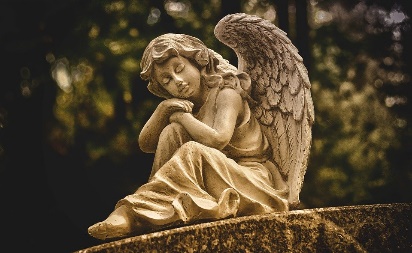          ………………………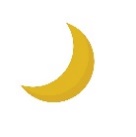      ……………………….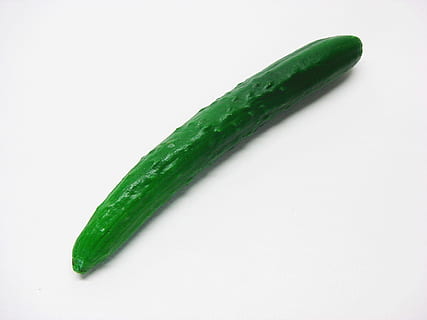 Γράψε στο τετράδιό σου τις λέξεις με τα μικρά γράμματα.ΠΑΓΩΤΟ ………………………ΠΙΤΑ       ……………………….ΞΥΡΑΦΙ  ……………………….ΔΕΜΑ     ………………………..ΜΟΛΥΒΙ ………………………..ΜΕΡΑ 2ΜΑΘΗΜΑΤΙΚΑΠΡΟΒΛΗΜΑΤΑ ΠΡΟΣΘΕΣΗΣΟ Σωτήρης έχει 5 κότες και πήρε και άλλες 2 κότες. Πόσες κότες έχει;                      Λύση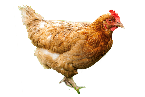 Απάντηση: Έχει  ………Η Μαρία έχει 4 μολύβια και αγόρασε και άλλα 2. Πόσα έχει τώρα;                    Λύση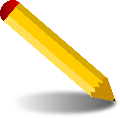 Απάντηση: Έχει ……..ΜΕΡΑ 3γκ                     άγκυρα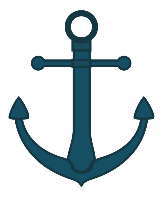  Γράψε στο τετράδιό σου το δίψηφο γκ.γκ              ..……               ……..……            …….              ………Σχηματίζω στο τετράδιο μου τις παρακάτω συλλαβές. Έπειτα τις διαβάζω.γκ  +  α           γκα γκ  +  ε           …….γκ  +  ο           ……. γκ  +  ι            ……. γκ  +  η           …….γκ  +  ω          …….γκ  +  υ           …….γκ  +  ου        …….γκ  +  οι           …….γκ  +  αι           …….Δείξε ποιες λέξεις έχουν το γκ.γκαρίζει              παγωτό            αγκάθιμαγαζί                κάγκελο             παράθυροσέλινο              αγκινάρα             σαλιγκάριΑνάγνωση.γκα     γκε      γκο        γκι     γκυ       γκω      γκη     γκου      γκοι       γκαιαγκάθι               παράγκακάγκελα             αγκινάραγκαρίζω             άγκυρασαλιγκάρι          παγκάκιΑντίγραψε στο τετράδιό σου τα παρακάτω.γκα                               γκογκου         γκη 